Comunicado de ImprensaLoures, 29 de julho de 2019Totikids, no Piso 1LoureShopping inaugura loja para bebés e criançasJá inaugurou no LoureShopping a nova loja para bebés e crianças. Totikids é o nome do novo espaço que chegou ao Centro para facilitar a vida de todas as futuras e recentes mamãs.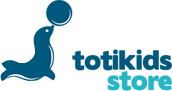 Agora instalada no Piso 1 do Centro, Totikids é uma loja de artigos de puericultura, vestuário e brinquedos para bebés e crianças, que pretende acompanhar as fases da vida mais importantes na vida de uma família.O novo espaço do LoureShopping concilia a estética e o design à praticidade dos artigos, todos eles com uma qualidade-preço de piscar o olho!Desde os produtos mais simples, como vestuário e acessórios para a alimentação do bebé, aos mais complexos, como artigos de segurança automóvel e mobiliário infantil, a loja tem disponível uma diversidade de produtos que tornam mais especiais alguns dos momentos rotineiros na vida de uma criança.Localizado no Piso 1, a TotiKids chegou ao LoureShopping para descomplicar a vida das recentes ou futuras mamãs! Sobre o LoureShoppingSituado na zona mais central de um concelho em franco desenvolvimento, o LoureShopping beneficia da proximidade com Lisboa e excelentes acessos a norte e a sul. Com uma Área Bruta Locável (ABL) de 39.049 m2, um total de 116 Lojas distribuídas por dois pisos, 22 restaurantes (inclui 1 quiosque), estacionamento gratuito, um parque infantil interior destinado a crianças entre os 2 e os 9 anos de idade – o Louresland, um hipermercado Continente e um Parque Verde com 52.000 m2, o LoureShopping oferece várias novidades às famílias que o visitam. A par da experiência única de compras e de lazer que oferece aos seus clientes, o LoureShopping assume a responsabilidade de dar um contributo positivo para um mundo mais sustentável, trabalhando ativamente para um desempenho excecional nas áreas ambiental e social. Todas as iniciativas e novidades sobre o Centro podem ser consultadas no site www.loureshopping.pt.Para mais informações por favor contactar:Lift Consulting – Maria Fernandes // Catarina Marques
M: +351 911 790 060 // M: +351 934 827 487
maria.fernandes@lift.com.pt  // catarina.marques@lift.com.pt